
ประกาศโรงพยาบาลสมเด็จพระปิ่นเกล้า
เรื่อง ประกาศผู้ชนะการเสนอราคา ประกวดราคาซื้อเครื่องดมยาสลบ ชนิด ๓ ก๊าซ พร้อมเครื่องช่วยหายใจ ด้วยวิธีประกวดราคาอิเล็กทรอนิกส์ (e-bidding)
--------------------------------------------------------------------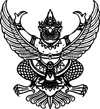 
ประกาศโรงพยาบาลสมเด็จพระปิ่นเกล้า
เรื่อง ประกาศผู้ชนะการเสนอราคา ประกวดราคาซื้อเครื่องดมยาสลบ ชนิด ๓ ก๊าซ พร้อมเครื่องช่วยหายใจ ด้วยวิธีประกวดราคาอิเล็กทรอนิกส์ (e-bidding)
--------------------------------------------------------------------               ตามประกาศ โรงพยาบาลสมเด็จพระปิ่นเกล้า เรื่อง ประกวดราคาซื้อเครื่องดมยาสลบ ชนิด ๓ ก๊าซ พร้อมเครื่องช่วยหายใจ ด้วยวิธีประกวดราคาอิเล็กทรอนิกส์ (e-bidding) และเอกสารประกวดราคาซื้อด้วยวิธีประกวดราคาอิเล็กทรอนิกส์ (e-Bidding) เลขที่ ผ.๑๒ - ๖๔ ลงวันที่ ๗ มิถุนายน ๒๕๖๔ นั้น
               เครื่องดมยาสลบ ชนิด ๓ ก๊าซ พร้อมเครื่องช่วยหายใจ จำนวน ๑ เครื่อง ผู้เสนอราคาที่ชนะการเสนอราคา ได้แก่ บริษัท อี ฟอร์ แอล เอม จำกัด (มหาชน) (ขายส่ง,ขายปลีก,ให้บริการ) โดยเสนอราคาต่ำสุด เป็นเงินทั้งสิ้น ๑,๐๐๐,๐๐๐.๐๐ บาท (หนึ่งล้านบาทถ้วน) รวมภาษีมูลค่าเพิ่มและภาษีอื่น ค่าขนส่ง ค่าจดทะเบียน และค่าใช้จ่ายอื่นๆ ทั้งปวง               ตามประกาศ โรงพยาบาลสมเด็จพระปิ่นเกล้า เรื่อง ประกวดราคาซื้อเครื่องดมยาสลบ ชนิด ๓ ก๊าซ พร้อมเครื่องช่วยหายใจ ด้วยวิธีประกวดราคาอิเล็กทรอนิกส์ (e-bidding) และเอกสารประกวดราคาซื้อด้วยวิธีประกวดราคาอิเล็กทรอนิกส์ (e-Bidding) เลขที่ ผ.๑๒ - ๖๔ ลงวันที่ ๗ มิถุนายน ๒๕๖๔ นั้น
               เครื่องดมยาสลบ ชนิด ๓ ก๊าซ พร้อมเครื่องช่วยหายใจ จำนวน ๑ เครื่อง ผู้เสนอราคาที่ชนะการเสนอราคา ได้แก่ บริษัท อี ฟอร์ แอล เอม จำกัด (มหาชน) (ขายส่ง,ขายปลีก,ให้บริการ) โดยเสนอราคาต่ำสุด เป็นเงินทั้งสิ้น ๑,๐๐๐,๐๐๐.๐๐ บาท (หนึ่งล้านบาทถ้วน) รวมภาษีมูลค่าเพิ่มและภาษีอื่น ค่าขนส่ง ค่าจดทะเบียน และค่าใช้จ่ายอื่นๆ ทั้งปวงประกาศ ณ วันที่ ๒๕ มิถุนายน พ.ศ. ๒๕๖๔                     พลเรือตรี นิธิ  พงศ์อนันต์
                 ผู้อำนวยการโรงพยาบาลสมเด็จพระปิ่นเกล้า                              กรมแพทย์ทหารเรือ